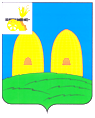 КОМИТЕТ  ОБРАЗОВАНИЯАДМИНИСТРАЦИИ МУНИЦИПАЛЬНОГО ОБРАЗОВАНИЯ«РОСЛАВЛЬСКИЙ РАЙОН» СМОЛЕНСКОЙ ОБЛАСТИП Р И К А Зот 28.11.2016 № 578Об итогах районного заочного смотраучебно-опытных участков На основании приказа Рославльского комитета образования от 29.04.2016 № 199  «О проведении районного заочного смотра учебно-опытных участков», в  целях повышения значимости учебно-опытных участков в образовательной деятельности учреждений по обеспечению практической направленности при изучении учащимися естественно-научных дисциплин, формированию экологической культуры и основ рационального ведения сельского хозяйства, муниципальным бюджетным учреждением дополнительного образования  «Станция юных натуралистов» (далее – МБУДО  «СЮН») проведен районный заочный смотр учебно-опытных участков (далее – Смотр). В Смотре приняли участие следующие муниципальные бюджетные образовательные учреждения муниципального образования «Рославльский район» Смоленской области (далее - Учреждения):  МБОУ  «Хорошовская средняя школа»,  МБОУ «Пригорьевская средняя школа», МБОУ «Екимовичская средняя школа», МБОУ «Косковская основная школа», МБОУ «Савеевская основная школа », МБОУ «Волковичская основная школа», МБУДО «СЮН».При подведении итогов учитывалось соответствие учебно-опытного участка Положению о пришкольном участке, количество продукции, полученной с единицы площади и в расчете на одного учащегося, проведение опытнической и исследовательской работы учащимися, роль участка в самообеспечении школы овощной продукцией.Большое внимание уделялось выращиванию экологически чистой продукции и охране окружающей среды.Рациональное использование возможностей учебно-опытных участков позволяет ежегодно обновлять демонстрационно-наглядный материал. В 2016 году для кабинетов биологии изготовлено 92 (в 2015 году - 86) гербариев,  коллекций, влажных препаратов.Важное место в работе школьников на учебно-опытных участках занимает учебно-исследовательская и опытническая деятельность. В 35 объединениях  юных овощеводов, цветоводов, садоводов и экологов  проведено 62 опыта (в 2015 году -58) с целью повышения урожайности сельскохозяйственных культур, внедрения новых перспективных сортов. Анализируя итоги Смотра, следует отметить снижение активности участия в данном мероприятии.Заслуживают высокой оценки работы юных натуралистов МБОУ «Хорошовская средняя школа», МБОУ  «Косковская основная школа»,  МБОУ «Савеевская основная школа», в которых учебно-опытные участки отвечают  условиям Смотра. Соблюдение правил агротехники, выращивания, отбор высокоурожайных сортов и внедрение новых перспективных методов позволили в этих учреждениях получить высокие урожаи сельскохозяйственных культур.Вместе с тем, Смотр показал, что в работе учебно-опытных участков ряда Учреждений имеются нерешенные задачи, такие как -  недостаточное материально-техническое обеспечение, недооценивается экономическая эффективность защищенного грунта, слабо выделены особенности опытнической работы с полевыми культурами.Большую методическую и практическую помощь Учреждениям в организации работы на учебно-опытных участках оказало МБУДО «СЮН». На основании вышеизложенного и протокола жюри п р и к а з ы в а ю: Наградить грамотами Комитета образования муниципального образования «Рославльский район» Смоленской области следующие Учреждения, занявшие призовые места в Смотре:Номинация «УОУ общеобразовательных учреждений села (средние)»:         1 место – МБОУ «Хорошовская средняя школа»;         2 место – МБОУ «Пригорьевская средняя школа»;         3 место – МБОУ «Екимовичская средняя школа».Номинация «УОУ общеобразовательных учреждений села(основные)»:          1 место – МБОУ «Косковская основная школа»;            2 место – МБОУ «Савеевская основная школа»;          3 место – МБОУ «Волковичская основная школа».  Объявить благодарность Комитета образования муниципального образования «Рославльский район» Смоленской области следующим заведующим УОУ – победителей и призёров Смотра:          - Шороховой Наталье Александровне – учителю технологии МБОУ «Хорошовская средняя школа»;         - Макаровой Елене Николаевне – учителю биологии МБОУ «Пригорьевская средняя школа»;         - Евтихову Николаю Ивановичу – преподавателю -  организатору ОБЖ МБОУ «Екимовичская средняя школа»;         - Евстафьевой Елене Григорьевне – учителю технологии МБОУ «Косковская основная школа»;         - Иванцовой Светлане Владимировне – учителю биологии МБОУ «Савеевская основная школа»;         - Суворову Игорю Васильевичу – учителю технологии МБОУ «Волковичская основная школа».Заместитель Главы муниципального образования«Рославльский район» Смоленской области -                                   председатель Комитета образования	                                          С.В.Филипченко    